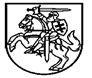 NACIONALINĖS ŠVIETIMO AGENTŪROS DIREKTORIUSĮSAKYMASDĖL SKAITMENINIŲ MOKYMO PRIEMONIŲ TIPŲ KLASIFIKATORIAUS PATVIRTINIMO2022 m. gruodžio 8 d. Nr.     VK-802VilniusVadovaudamasi 2019 m. liepos 24 d. Lietuvos Respublikos švietimo, mokslo ir sporto ministro įsakymu Nr. V-852 „Dėl Ugdymo plėtotės centro, Specialiosios pedagogikos ir psichologijos centro, Švietimo ir mokslo ministerijos Švietimo aprūpinimo centro, Nacionalinio egzaminų centro, Švietimo informacinių technologijų centro ir Nacionalinės mokyklų vertinimo agentūros reorganizavimo“ patvirtintų Nacionalinės švietimo agentūros nuostatų 14.5 papunkčiu, projekto Nr. 09.2.1-ESFA-V-726-03-0001 „Skaitmeninio ugdymo turinio kūrimas ir diegimas“ poreikiams įgyvendinti,tvirtinu Skaitmeninių mokymo priemonių tipų klasifikatorių (pridedama).Direktorė                                                                                                                 Rūta Krasauskienė                                                                                              PATVIRTINTANacionalinės švietimo agentūros direktoriaus 2022 m. guodžio 8 d. įsakymu Nr. VK-802 SKAITMENINIŲ MOKYMO PRIEMONIŲ TIPAIKlasifikatoriaus reikšmės:________________________Klasifikatoriaus pavadinimas lietuvių kalbaSkaitmeninių mokymo priemonių tipaiKlasifikatoriaus pavadinimas anglų kalbaDigital Learning Resourses TypesKlasifikatoriaus pavadinimo santrumpaKL_PROJ_22Klasifikatoriaus paskirtisSuskirstyti skaitmenines mokymo(si) priemones tipais pagal naudojimo paskirtįKlasifikatoriaus tipasLokalusKlasifikatoriaus rengėjo pavadinimasNacionalinė švietimo agentūraEil. Nr.KodasPavadinimas lietuvių kalbaPavadinimas anglų kalbaAprašymas1.10Virtuali mokymo aplinkaVirtual Learning EnvironmentMokymosi valdymo sistema, su mokymosi turiniu, komunikavimo ir vertinimo priemonėmis.2.20Skaitmeninė užduotisDigital TaskMokymo objektas, skirtas užduotims atlikti, vertinti, įsivertinti ir gauti grįžtamąjį ryšį.3.30SimuliacijaSimulationAplinka, skirta realiems reiškiniams, procesams ar eksperimentams atvaizduoti ir atlikti.4.40Vaizdo ir garso (medijų) medžiagaVideo and audio materialMokymosi turinys, pateiktas naudojant medijas.5.50Skaitmeninis vadovėlisE-TextbookMokiniui skirta skaitmeninė mokymo priemonė, turinti metodinę struktūrą, padedanti siekti dalyko bendrojoje programoje apibrėžtų pasiekimų.6.60Edukacinis žaidimasEducational gameSkaitmeninis žaidimas, ugdantis mokinio kompetencijas, skatinantis kritinį mąstymą ir  gebėjimą spręsti problemas.